REGISTRAR INFORMAÇÕES E PAPÉIS DE TRABALHO DO CONHECIMENTO DO NEGÓCIO NO TEAMAUDITA seguir serão apresentadas as instruções para incluir a documentação de conhecimento do negócio no TeamAuditregistrar informações e papéis de trabalho DO CONHECIMENTO DO NEGÓCIONota: As informações de Conhecimento do Negócio elaboradas ou obtidas devem ser registradas e/ou anexadas ao passo Conhecimento do Negócio do teste Etapas e Papéis de Trabalho da AuditoriaAcessar auditoria no TeamAuditClicar na aba lateral Execução (caso não consiga na aba Execução, clicar na aba lateral Revisão)Clicar no Teste Etapas e Papéis de Trabalho da AuditoriaClicar no Passo Conhecimento do NegócioClicar aba Papel de Trabalho e preencher todos os campos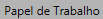 Salvar 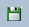 Clicar na aba 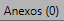 Clicar em 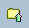 Clicar em Novo Registro 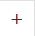 Em  escolher os arquivos/papéis de trabalho para upload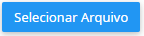 Salvar 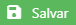 